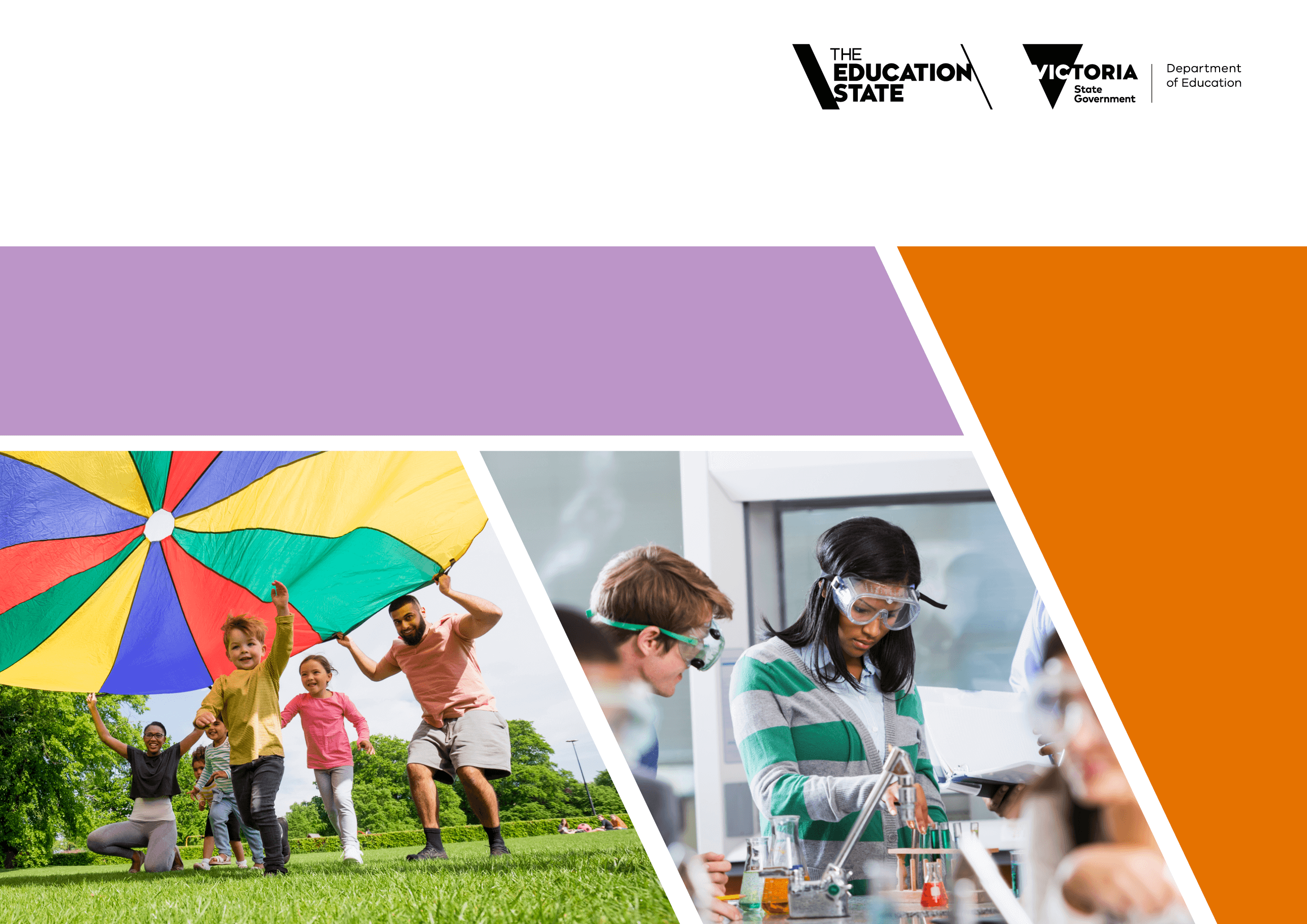 2022–23 Public Gifts, Benefits and Hospitality Register — Victorian Government SchoolsAccepted OffersDeclined Offers2021–22 Public Gifts, Benefits and Hospitality Register — Victorian Government SchoolsAccepted OffersDeclined offers#Date Offered Offered To  Offered By Offer Description  Estimated Value Decision and Ownership Acceptance Rationale102-Aug-2022Other School-Based Personnel, 
South-Western RegionCountry Education Partnership (CEP)Sponsored Travel - Domestic$1,200RetainedTo support the Department’s strong regional presence and deep connections to local communities225-Aug-2022Principal, 
South-Western RegionVictorian Principals Association (VPA)Sponsored Travel - Domestic$5,000RetainedStudy grant to learn from — and share experiences with —Western Australian schools involved with the IDEAS program325-Aug-2022Other School-Based Personnel, 
North-Western RegionPrincipals’ Association of Specialist Schools (PASS)Sponsored Travel - Domestic$1,750RetainedTo support learning outcomes and engagement for indigenous students with special needs425-Aug-2022Principal, 
North-Western RegionPrincipals’ Association of Specialist Schools (PASS)Sponsored Travel - Domestic$1,750RetainedTo support learning outcomes and engagement for indigenous students with special needs501-Sep-2022Principal, 
South-Western RegionSchool CouncilArt / Craft Artefact$60RetainedRetirement gift614-Sep-2022Member of Teaching Service, 
South-Western RegionDeakin UniversityBook / Stationery / Electronic Equipment$199Transferred to SchoolUnsolicited offer716-Sep-2022Principal, 
South-Eastern RegionStudent(s) Parent(s) Carer(s)Non-cash Voucher$500RetainedGift of appreciation816-Sep-2022Principal, 
South-Eastern RegionStudent(s) Parent(s) Carer(s)Non-cash Voucher$500RetainedGift of appreciation903-Oct-2022Member of Teaching Service, 
North-Western RegionTarnagulla Primary School CouncilArt / Craft Artefact$140RetainedRetirement gift1005-Oct-2022Member of Teaching Service, 
North-Eastern RegionStudent(s) Parent(s) Carer(s)Non-cash Voucher$200RetainedGift of appreciation1110-Oct-2022Member of Teaching Service, 
North-Eastern RegionStudent(s) Parent(s) Carer(s)Non-cash Voucher$100RetainedGift of appreciation1211-Oct-2022Member of Teaching Service, 
South-Eastern RegionStudent(s) Parent(s) Carer(s)Cloth / Accessory / Personal Care Items$350RetainedGift of appreciation1313-Oct-2022Principal, 
South-Western RegionAustralian Defence ForceSponsored Travel - Domestic$2,000RetainedTo receive an award from the Australian Defence Force thanking the school for its support of Army Reserve Soldiers1417-Oct-2022Member of Teaching Service, 
North-Western RegionStudent(s) Parent(s) Carer(s)Cloth / Accessory / Personal Care Items$299RetainedGift of appreciation1517-Oct-2022Member of Teaching Service, 
North-Western RegionStudent(s) Parent(s) Carer(s)Cloth / Accessory / Personal Care Items$250RetainedGift of appreciation1627-Oct-2022Member of Teaching Service, 
North-Eastern RegionStudent(s) Parent(s) Carer(s)Cloth / Accessory / Personal Care Items$215RetainedGift of appreciation1727-Oct-2022Member of Teaching Service, 
North-Eastern RegionStudent(s) Parent(s) Carer(s)Cloth / Accessory / Personal Care Items$250RetainedGift of appreciation1827-Oct-2022Member of Teaching Service, 
North-Eastern RegionStudent(s) Parent(s) Carer(s)Cloth / Accessory / Personal Care Items$200RetainedGift of appreciation1928-Oct-2022Member of Teaching Service, 
North-Eastern RegionStudent(s) Parent(s) Carer(s)Cloth / Accessory / Personal Care Items$150RetainedGift of appreciation2028-Oct-2022Principal, 
North-Western RegionCommonwealth Dept of Employment & Workplace RelationsSponsored Travel - Domestic$1,125RetainedTo represent the school as a finalist of the Commonwealth’s Australian Training Award for Vocational Education and Training2128-Oct-2022Other School-Based Personnel, 
North-Western RegionCommonwealth Dept of Employment & Workplace RelationsSponsored Travel - Domestic$1,125RetainedTo represent the school as a finalist of the Commonwealth’s Australian Training Award for Vocational Education and Training2228-Oct-2022Member of Teaching Service, 
North-Western RegionStudent(s) Parent(s) Carer(s)Non-cash Voucher$120RetainedGift of appreciation2328-Oct-2022Member of Teaching Service, 
North-Western RegionStudent(s) Parent(s) Carer(s)Non-cash Voucher$100RetainedGift of appreciation2428-Oct-2022Member of Teaching Service, 
North-Western RegionStudent(s) Parent(s) Carer(s)Non-cash Voucher$200RetainedGift of appreciation2501-Nov-2022Member of Teaching Service, 
North-Western RegionStudent(s) Parent(s) Carer(s)Non-cash Voucher$50RetainedGift of appreciation2607-Nov-2022Member of Teaching Service, 
South-Western RegionAustralian Secondary School Rugby League CouncilSponsored Travel - Domestic$1,800RetainedTo support the Department's vision for all children and young people to be confident, optimistic, healthy and resilient2716-Nov-2022Member of Teaching Service, 
South-Eastern RegionStudent(s) Parent(s) Carer(s)Non-cash Voucher$200RetainedGift of appreciation2818-Nov-2022Member of Teaching Service, 
North-Eastern RegionStudent(s) Parent(s) Carer(s)Non-cash Voucher$200RetainedGift of appreciation2922-Nov-2022Member of Teaching Service, 
South-Eastern RegionStudent(s) Parent(s) Carer(s)Non-cash Voucher$200RetainedGift of appreciation3025-Nov-2022Member of Teaching Service, 
South-Eastern RegionStudent(s) Parent(s) Carer(s)Food / Gift Box$200RetainedGift of appreciation3125-Nov-2022Member of Teaching Service, 
South-Eastern RegionStudent(s) Parent(s) Carer(s)Cloth / Accessory / Personal Care Items$200RetainedGift of appreciation3228-Nov-2022Member of Teaching Service, 
North-Eastern RegionStudent(s) Parent(s) Carer(s)Event Ticket $270RetainedGift of appreciation3302-Dec-2022Member of Teaching Service, 
North-Eastern RegionStudent(s) Parent(s) Carer(s)Cloth / Accessory / Personal Care Items$175RetainedGift of appreciation3402-Dec-2022Member of Teaching Service, 
South-Eastern RegionStudent(s) Parent(s) Carer(s)Non-cash Voucher$400RetainedGift of appreciation3505-Dec-2022Member of Teaching Service, 
South-Western RegionTop Notch Teaching AgencyFood / Gift Box$100RetainedUnsolicited offer3605-Dec-2022Principal, 
South-Western RegionTop Notch Teaching AgencyFood / Gift Box$100RetainedUnsolicited offer3705-Dec-2022Member of Teaching Service, 
South-Western RegionTop Notch Teaching AgencyFood / Gift Box$100Transferred to SchoolUnsolicited offer3812-Dec-2022Member of Teaching Service, 
North-Western RegionStudent(s) Parent(s) Carer(s)Non-cash Voucher$100RetainedGift of appreciation3912-Dec-2022Member of Teaching Service, 
North-Western RegionStudent(s) Parent(s) Carer(s)Non-cash Voucher$500RetainedGift of appreciation4013-Dec-2022Member of Teaching Service, 
North-Western RegionStudent(s) Parent(s) Carer(s)Non-cash Voucher$50RetainedGift of appreciation4113-Dec-2022Member of Teaching Service, 
North-Eastern RegionStudent(s) Parent(s) Carer(s)Cloth / Accessory / Personal Care Items$200RetainedGift of appreciation4213-Dec-2022Member of Teaching Service, 
North-Eastern RegionTop Notch Teaching AgencyFood / Gift Box$100RetainedUnsolicited offer4314-Dec-2022Member of Teaching Service, 
North-Western RegionStudent(s) Parent(s) Carer(s)Non-cash Voucher$525Transferred to SchoolGift of appreciation4414-Dec-2022Member of Teaching Service, 
North-Western RegionStudent(s) Parent(s) Carer(s)Non-cash Voucher$450RetainedGift of appreciation4515-Dec-2022Member of Teaching Service, 
North-Western RegionStudent(s) Parent(s) Carer(s)Non-cash Voucher$260RetainedGift of appreciation4615-Dec-2022Member of Teaching Service, 
North-Western RegionStudent(s) Parent(s) Carer(s)Non-cash Voucher$255RetainedGift of appreciation4715-Dec-2022Member of Teaching Service, 
North-Western RegionStudent(s) Parent(s) Carer(s)Non-cash Voucher$255RetainedGift of appreciation4815-Dec-2022Member of Teaching Service, 
North-Western RegionStudent(s) Parent(s) Carer(s)Non-cash Voucher$100RetainedGift of appreciation4915-Dec-2022Member of Teaching Service, 
South-Eastern RegionStudent(s) Parent(s) Carer(s)Non-cash Voucher$210RetainedGift of appreciation5015-Dec-2022Member of Teaching Service, 
North-Western RegionStudent(s) Parent(s) Carer(s)Non-cash Voucher$240RetainedGift of appreciation5115-Dec-2022Member of Teaching Service, 
North-Western RegionStudent(s) Parent(s) Carer(s)Non-cash Voucher$250RetainedGift of appreciation5215-Dec-2022Member of Teaching Service, 
North-Western RegionStudent(s) Parent(s) Carer(s)Non-cash Voucher$350RetainedGift of appreciation5315-Dec-2022Principal, 
South-Western RegionDepartment of Education, South AustraliaConference / Training$1,000RetainedTo support the Department’s work on mental health and student wellbeing.5415-Dec-2022Member of Teaching Service, 
North-Western RegionStudent(s) Parent(s) Carer(s)Non-cash Voucher$250RetainedGift of appreciation5516-Dec-2022Member of Teaching Service, 
South-Western RegionStudent(s) Parent(s) Carer(s)Cloth / Accessory / Personal Care Items$165RetainedGift of appreciation5616-Dec-2022Member of Teaching Service, 
North-Western RegionStudent(s) Parent(s) Carer(s)Non-cash Voucher$565RetainedGift of appreciation5716-Dec-2022Member of Teaching Service, 
North-Western RegionStudent(s) Parent(s) Carer(s)Non-cash Voucher$510RetainedGift of appreciation5816-Dec-2022Member of Teaching Service, 
North-Western RegionStudent(s) Parent(s) Carer(s)Non-cash Voucher$150RetainedGift of appreciation5916-Dec-2022Member of Teaching Service, 
South-Eastern RegionStudent(s) Parent(s) Carer(s)Non-cash Voucher$175RetainedGift of appreciation6016-Dec-2022Member of Teaching Service, 
South-Eastern RegionStudent(s) Parent(s) Carer(s)Non-cash Voucher$150RetainedGift of appreciation6116-Dec-2022Member of Teaching Service, 
North-Eastern RegionStudent(s) Parent(s) Carer(s)Event Ticket $450RetainedGift of appreciation6216-Dec-2022Member of Teaching Service, 
North-Western RegionStudent(s) Parent(s) Carer(s)Non-cash Voucher$330RetainedGift of appreciation6316-Dec-2022Member of Teaching Service, 
North-Western RegionStudent(s) Parent(s) Carer(s)Non-cash Voucher$130RetainedGift of appreciation6416-Dec-2022Member of Teaching Service, 
North-Eastern RegionYackandandah Primary SchoolArt / Craft Artefact$420RetainedRetirement gift6516-Dec-2022Member of Teaching Service, 
North-Western RegionStudent(s) Parent(s) Carer(s)Non-cash Voucher$200RetainedGift of appreciation6616-Dec-2022Member of Teaching Service, 
North-Western RegionStudent(s) Parent(s) Carer(s)Non-cash Voucher$400RetainedGift of appreciation6719-Dec-2022Member of Teaching Service, 
North-Western RegionStudent(s) Parent(s) Carer(s)Non-cash Voucher$260RetainedGift of appreciation6819-Dec-2022Member of Teaching Service, 
North-Western RegionStudent(s) Parent(s) Carer(s)Food / Gift Box$139RetainedGift of appreciation6919-Dec-2022Member of Teaching Service, 
South-Western RegionStudent(s) Parent(s) Carer(s)Non-cash Voucher$100RetainedGift of appreciation7019-Dec-2022Member of Teaching Service, 
South-Western RegionStudent(s) Parent(s) Carer(s)Non-cash Voucher$625RetainedGift of appreciation7119-Dec-2022Member of Teaching Service, 
South-Western RegionStudent(s) Parent(s) Carer(s)Voucher$100RetainedGift of appreciation7219-Dec-2022Member of Teaching Service, 
North-Western RegionStudent(s) Parent(s) Carer(s)Non-cash Voucher$245RetainedGift of appreciation7319-Dec-2022Member of Teaching Service, 
North-Western RegionStudent(s) Parent(s) Carer(s)Art / Craft Artefact$445RetainedGift of appreciation7419-Dec-2022Member of Teaching Service, 
North-Eastern RegionStudent(s) Parent(s) Carer(s)Non-cash Voucher$200RetainedGift of appreciation7519-Dec-2022Member of Teaching Service, 
North-Western RegionStudent(s) Parent(s) Carer(s)Non-cash Voucher$250RetainedGift of appreciation7619-Dec-2022Member of Teaching Service, 
North-Western RegionStudent(s) Parent(s) Carer(s)Non-cash Voucher$200RetainedGift of appreciation7720-Dec-2022Member of Teaching Service, 
North-Western RegionStudent(s) Parent(s) Carer(s)Non-cash Voucher$460RetainedGift of appreciation7820-Dec-2022Member of Teaching Service, 
North-Eastern RegionStudent(s) Parent(s) Carer(s)Cloth / Accessory / Personal Care Items$170RetainedGift of appreciation7920-Dec-2022Member of Teaching Service, 
South-Western RegionStudent(s) Parent(s) Carer(s)Non-cash Voucher$450RetainedGift of appreciation8020-Dec-2022Member of Teaching Service, 
North-Western RegionStudent(s) Parent(s) Carer(s)Non-cash Voucher$260RetainedGift of appreciation8120-Dec-2022Member of Teaching Service, 
North-Western RegionStudent(s) Parent(s) Carer(s)Non-cash Voucher$500RetainedGift of appreciation8220-Dec-2022Member of Teaching Service, 
South-Western RegionStudent(s) Parent(s) Carer(s)Book / Stationery / Electronic Equipment$150RetainedGift of appreciation8320-Dec-2022Member of Teaching Service, 
South-Western RegionStudent(s) Parent(s) Carer(s)Non-cash Voucher$265RetainedGift of appreciation8420-Dec-2022Member of Teaching Service, 
North-Western RegionStudent(s) Parent(s) Carer(s)Non-cash Voucher$310RetainedGift of appreciation8520-Dec-2022Member of Teaching Service, 
North-Eastern RegionStudent(s) Parent(s) Carer(s)Non-cash Voucher$120RetainedGift of appreciation8620-Dec-2022Member of Teaching Service, 
North-Western RegionStudent(s) Parent(s) Carer(s)Non-cash Voucher$450RetainedGift of appreciation8720-Dec-2022Member of Teaching Service, 
South-Eastern RegionStudent(s) Parent(s) Carer(s)Cash (credit card or notes)$190Transferred to SchoolUnsolicited offer8820-Dec-2022Member of Teaching Service, 
North-Western RegionStudent(s) Parent(s) Carer(s)Non-cash Voucher$510Transferred to SchoolGift of appreciation8920-Dec-2022Member of Teaching Service, 
North-Western RegionStudent(s) Parent(s) Carer(s)Non-cash Voucher$300RetainedGift of appreciation9020-Dec-2022Other School-Based Personnel, 
North-Eastern RegionTop Notch Teaching AgencyFood / Gift Box$100RetainedUnsolicited offer9120-Dec-2022Other School-Based Personnel, 
South-Eastern RegionStudent(s) Parent(s) Carer(s)Cash (credit card or notes)$200RetainedGift of appreciation9223-Dec-2022Member of Teaching Service, 
North-Western RegionStudent(s) Parent(s) Carer(s)Non-cash Voucher$280RetainedGift of appreciation9323-Dec-2022Member of Teaching Service, 
North-Western RegionStudent(s) Parent(s) Carer(s)Non-cash Voucher$280RetainedGift of appreciation9402-Jan-2023Member of Teaching Service, 
South-Eastern RegionStudent(s) Parent(s) Carer(s)Non-cash Voucher$100RetainedGift of appreciation9506-Jan-2023Principal, 
North-Eastern RegionStudent(s) Parent(s) Carer(s)Non-cash Voucher$200RetainedGift of appreciation9602-Feb-2023Principal, 
North-Eastern RegionStudent(s) Parent(s) Carer(s)Non-cash Voucher$150RetainedGift of appreciation9709-Feb-2023Member of Teaching Service, 
South-Eastern RegionAgence pour l'enseignement français à l'étrangerSponsored Travel - International$2,000RetainedTo attend professional learning and maintain the school's accreditation with the French Ministry of Education9810-Feb-2023Member of Teaching Service, 
South-Eastern RegionAgence pour l'enseignement français à l'étrangerSponsored Travel - International$2,000RetainedTo attend professional learning and maintain the school's accreditation with the French Ministry of Education9915-Feb-2023Member of Teaching Service, 
South-Eastern RegionAgence pour l'enseignement français à l'étrangerSponsored Travel - International$2,000RetainedTo attend professional learning and maintain the school's accreditation with the French Ministry of Education10022-Feb-2023Member of Teaching Service, 
North-Eastern RegionGoethe Institute AustraliaConference / Training$740RetainedTo support the teaching of German language in the recipient’ school10114-Mar-2023Principal, 
South-Eastern RegionThe AgeHospitality - Meal$145RetainedTo promote public education10228-Mar-2023Member of Teaching Service, 
South-Western RegionAssociated Kiln Driers Pty LtdSponsored Travel - International$3,000RetainedTo inspire young people from low socio-economic communities and develop their leadership skills10331-Mar-2023Principal, 
North-Western RegionPublic Education FoundationSponsored Travel - International$6,628RetainedTo support the Department's priorities to have the right system and business processes in place, and to develop leadership skills10403-Apr-2023Member of Teaching Service, 
North-Eastern RegionStudent(s) Parent(s) Carer(s)Food / Gift Box$113RetainedGift of appreciation10506-Apr-2023Member of Teaching Service, 
North-Eastern RegionStudent(s) Parent(s) Carer(s)Food / Gift Box$120Transferred to SchoolGift of appreciation10612-Apr-2023Member of Teaching Service, 
North-Western RegionAustralian Education UnionSponsored Travel - International$8,946RetainedTo share experiences and gain new ideas applicable to Education Support roles in our education system10704-May-2023Member of Teaching Service, 
South-Eastern RegionStudent(s) Parent(s) Carer(s)Cloth / Accessory / Personal Care Items$100RetainedGift of appreciation10810-May-2023Principal, 
South-Western RegionHuddle Learning SystemsSponsored Travel - Domestic$600RetainedTo explore learning leadership in complex and unfamiliar contexts and to share this learning at the school10930-May-2023Member of Teaching Service, 
South-Eastern RegionAgence pour l'enseignement français à l'étrangerSponsored Travel - International$1,650RetainedTo attend professional learning and maintain the school's accreditation with the French Ministry of Education11023-Jun-2023Principal, 
North-Eastern RegionNortham Senior High SchoolBook / Stationery / Electronic Equipment$299Transferred to SchoolTo strength the school’s music program#Date Offered Offered To  Offered By Offer Description  Estimated Value 108-Sep-2022Member of Teaching Service, 
South-Eastern RegionStudent(s) Parent(s) Carer(s)Non-cash Voucher$200215-Sep-2022Member of Teaching Service, 
North-Eastern RegionSwinburne Senior Secondary CollegeNon-cash Voucher$50307-Oct-2022Member of Teaching Service, 
South-Western RegionMember of communityCloth / Accessory / Personal Care Items$440426-Oct-2022Member of Teaching Service, 
South-Eastern RegionTexas Instruments AustraliaSponsored Travel - International$4,807510-Nov-2022Member of Teaching Service, 
South-Eastern RegionOfficeworksNon-cash Voucher$200621-Nov-2022Member of Teaching Service, 
South-Eastern RegionStudent(s) Parent(s) Carer(s)Cloth / Accessory / Personal Care Items$200705-Dec-2022Member of Teaching Service, 
North-Eastern RegionStudent(s) Parent(s) Carer(s)Cash$50812-Dec-2022Member of Teaching Service, 
North-Western RegionStudent(s) Parent(s) Carer(s)Non-cash Voucher$100912-Dec-2022Member of Teaching Service, 
North-Western RegionStudent(s) Parent(s) Carer(s)Non-cash Voucher$1001014-Dec-2022Member of Teaching Service, 
South-Eastern RegionStudent(s) Parent(s) Carer(s)Cash$1401119-Dec-2022Member of Teaching Service, 
North-Eastern RegionSpartanCloth / Accessory / Personal Care Items$701219-Dec-2022Principal, 
South-Eastern RegionMember of communityNon-cash Voucher$2501308-Feb-2023Member of Teaching Service, 
South-Eastern RegionMember of communityFood / Gift Box$501410-Feb-2023Member of Teaching Service, 
South-Eastern RegionBond UniversityConference / Training$5001502-Mar-2023Principal, 
South-Western RegionCamp AustraliaFood / Gift Box$5001605-May-2023Member of Teaching Service, 
South-Western RegionStudent(s) Parent(s) Carer(s)Non-cash Voucher$1001705-Jun-2023Member of Teaching Service, 
North-Western RegionHappsa Group Pty LtdEvent Ticket $1,0001814-Jun-2023Member of Teaching Service, 
South-Eastern RegionThe Victorian Foundation for the Survivors of Torture IncNon-cash Voucher$50#Date Offered Offered To  Offered ByOffer Description  Estimated Value Decision and Ownership Acceptance Rationale  128-Jul-2021Member of Teaching Service, 
South-Western RegionJackson SchoolPlant / Flowers / Ornaments$75RetainedUnsolicited offer230-Jul-2021Member of Teaching Service, 
South-Eastern RegionEx studentBook / Stationery / Electronic Equipment$499RetainedUnsolicited offer330-Jul-2021Member of Teaching Service, 
South-Western RegionJackson SchoolPlant / Flowers / Ornaments$90RetainedUnsolicited offer415-Aug-2021Member of Teaching Service, 
North-Eastern RegionStudent(s) Parent(s) Carer(s)Cash (credit card or notes)$200Transferred to SchoolGift unable to be returned and transferred to school516-Aug-2021Member of Teaching Service, 
South-Western RegionSydenham - Hillside Primary SchoolBook / Stationery / Electronic Equipment$298RetainedRetirement gift625-Aug-2021Member of Teaching Service, 
South-Western RegionStudent(s) Parent(s) Carer(s)Food / Gift Box$150RetainedGift of appreciation725-Aug-2021Member of Teaching Service, 
South-Western RegionStudent(s) Parent(s) Carer(s)Non-cash Voucher$150RetainedGift of appreciation808-Sep-2021Member of Teaching Service, 
South-Eastern RegionStudent(s) Parent(s) Carer(s)Non-cash Voucher$200RetainedGift of appreciation910-Sep-2021Principal, 
North-Eastern RegionStudent(s) Parent(s) Carer(s)Cloth / Accessory / Personal Care Items$153RetainedGift of appreciation1010-Sep-2021Member of Teaching Service, 
South-Eastern RegionStudent(s) Parent(s) Carer(s)Non-cash Voucher$160RetainedGift of appreciation1110-Sep-2021Member of Teaching Service, 
North-Eastern RegionStudent(s) Parent(s) Carer(s)Cloth / Accessory / Personal Care Items$100RetainedGift of appreciation1210-Sep-2021Member of Teaching Service, 
South-Eastern RegionStudent(s) Parent(s) Carer(s)Non-cash Voucher$160RetainedGift of appreciation1313-Sep-2021Member of Teaching Service, 
South-Eastern RegionStudent(s) Parent(s) Carer(s)Non-cash Voucher$390RetainedGift of appreciation1413-Sep-2021Member of Teaching Service, 
South-Eastern RegionStudent(s) Parent(s) Carer(s)Non-cash Voucher$250RetainedGift of appreciation1513-Sep-2021Member of Teaching Service, 
South-Eastern RegionStudent(s) Parent(s) Carer(s)Non-cash Voucher$390RetainedGift of appreciation1614-Sep-2021Member of Teaching Service, 
South-Eastern RegionStudent(s) Parent(s) Carer(s)Non-cash Voucher$285RetainedGift of appreciation1714-Sep-2021Member of Teaching Service, 
South-Eastern RegionStudent(s) Parent(s) Carer(s)Non-cash Voucher$290RetainedGift of appreciation1815-Sep-2021Member of Teaching Service, 
South-Eastern RegionStudent(s) Parent(s) Carer(s)Non-cash Voucher$155RetainedGift of appreciation1915-Sep-2021Member of Teaching Service, 
South-Eastern RegionStudent(s) Parent(s) Carer(s)Non-cash Voucher$125RetainedGift of appreciation2015-Sep-2021Member of Teaching Service, 
South-Eastern RegionStudent(s) Parent(s) Carer(s)Non-cash Voucher$300RetainedGift of appreciation2115-Sep-2021Member of Teaching Service, 
South-Eastern RegionStudent(s) Parent(s) Carer(s)Non-cash Voucher$120RetainedGift of appreciation2215-Sep-2021Member of Teaching Service, 
South-Eastern RegionStudent(s) Parent(s) Carer(s)Non-cash Voucher$120RetainedGift of appreciation2315-Sep-2021Member of Teaching Service, 
South-Eastern RegionStudent(s) Parent(s) Carer(s)Non-cash Voucher$80RetainedGift of appreciation2415-Sep-2021Member of Teaching Service, 
South-Eastern RegionStudent(s) Parent(s) Carer(s)Non-cash Voucher$200RetainedGift of appreciation2515-Sep-2021Member of Teaching Service, 
South-Eastern RegionStudent(s) Parent(s) Carer(s)Non-cash Voucher$125RetainedGift of appreciation2617-Sep-2021Member of Teaching Service, 
South-Eastern RegionStudent(s) Parent(s) Carer(s)Non-cash Voucher$75RetainedGift of appreciation2717-Sep-2021Member of Teaching Service, 
South-Eastern RegionStudent(s) Parent(s) Carer(s)Non-cash Voucher$100RetainedGift of appreciation2817-Sep-2021Member of Teaching Service, 
South-Eastern RegionStudent(s) Parent(s) Carer(s)Non-cash Voucher$50RetainedGift of appreciation2917-Sep-2021Member of Teaching Service, 
South-Eastern RegionStudent(s) Parent(s) Carer(s)Non-cash Voucher$200RetainedGift of appreciation3017-Sep-2021Member of Teaching Service, 
North-Western RegionStudent(s) Parent(s) Carer(s)Non-cash Voucher$350RetainedGift of appreciation3117-Sep-2021Member of Teaching Service, 
North-Eastern RegionStudent(s) Parent(s) Carer(s)Non-cash Voucher$100RetainedGift of appreciation3219-Sep-2021Member of Teaching Service, 
South-Eastern RegionStudent(s) Parent(s) Carer(s)Non-cash Voucher$450RetainedGift of appreciation3319-Sep-2021Member of Teaching Service, 
North-Eastern RegionStudent(s) Parent(s) Carer(s)Non-cash Voucher$200RetainedGift of appreciation3428-Sep-2021Member of Teaching Service, 
North-Eastern RegionStudent(s) Parent(s) Carer(s)Non-cash Voucher$230RetainedGift of appreciation3529-Sep-2021Member of Teaching Service, 
South-Eastern RegionStudent(s) Parent(s) Carer(s)Non-cash Voucher$150RetainedGift of appreciation3629-Sep-2021Member of Teaching Service, 
South-Eastern RegionStudent(s) Parent(s) Carer(s)Non-cash Voucher$100RetainedGift of appreciation3717-Oct-2021Member of Teaching Service, 
South-Eastern RegionStudent(s) Parent(s) Carer(s)Non-cash Voucher$170RetainedGift of appreciation3818-Oct-2021Member of Teaching Service, 
North-Eastern RegionStudent(s) Parent(s) Carer(s)Non-cash Voucher$111RetainedGift of appreciation3919-Oct-2021Member of Teaching Service, 
North-Western RegionStudent(s) Parent(s) Carer(s)Non-cash Voucher$100RetainedGift of appreciation4019-Oct-2021Member of Teaching Service, 
North-Western RegionStudent(s) Parent(s) Carer(s)Non-cash Voucher$100RetainedGift of appreciation4120-Oct-2021Member of Teaching Service, 
North-Western RegionStudent(s) Parent(s) Carer(s)Non-cash Voucher$300RetainedGift of appreciation4226-Oct-2021Member of Teaching Service, 
South-Eastern RegionStudent(s) Parent(s) Carer(s)Non-cash Voucher$430RetainedGift of appreciation4327-Oct-2021Member of Teaching Service, 
North-Eastern RegionSwinburne Senior Secondary CollegeNon-cash Voucher$50Transferred to SchoolUnsolicited offer4429-Oct-2021Member of Teaching Service, 
North-Eastern RegionStudent(s) Parent(s) Carer(s)Non-cash Voucher$180RetainedGift of appreciation4525-Nov-2021Member of Teaching Service, 
South-Eastern RegionStudent(s) Parent(s) Carer(s)Non-cash Voucher$200RetainedGift of appreciation4625-Nov-2021Member of Teaching Service, 
South-Western RegionStudent(s) Parent(s) Carer(s)Sport Artefact$170RetainedGift of appreciation4726-Nov-2021Member of Teaching Service, 
North-Eastern RegionStudent(s) Parent(s) Carer(s)Sport Artefact$200RetainedGift of appreciation4826-Nov-2021Member of Teaching Service, 
North-Eastern RegionStudent(s) Parent(s) Carer(s)Cloth / Accessory / Personal Care Items$290RetainedGift of appreciation4929-Nov-2021Member of Teaching Service, 
North-Western RegionStudent(s) Parent(s) Carer(s)Non-cash Voucher$120RetainedGift of appreciation5002-Dec-2021Member of Teaching Service, 
North-Eastern RegionStudent(s) Parent(s) Carer(s)Non-cash Voucher$150RetainedGift of appreciation5103-Dec-2021Member of Teaching Service, 
South-Eastern RegionStudent(s) Parent(s) Carer(s)Non-cash Voucher$200RetainedGift of appreciation5203-Dec-2021Member of Teaching Service, 
South-Eastern RegionStudent(s) Parent(s) Carer(s)Non-cash Voucher$200RetainedGift of appreciation5303-Dec-2021Member of Teaching Service, 
South-Eastern RegionStudent(s) Parent(s) Carer(s)Non-cash Voucher$100RetainedGift of appreciation5407-Dec-2021Principal, 
North-Western RegionStudent(s) Parent(s) Carer(s)Non-cash Voucher$50RetainedGift of appreciation5508-Dec-2021Member of Teaching Service, 
South-Eastern RegionStudent(s) Parent(s) Carer(s)Food / Gift Box$100RetainedGift of appreciation5608-Dec-2021Member of Teaching Service, 
South-Eastern RegionStudent(s) Parent(s) Carer(s)Food / Gift Box$100RetainedGift of appreciation5708-Dec-2021Member of Teaching Service, 
South-Eastern RegionStudent(s) Parent(s) Carer(s)Non-cash Voucher$170RetainedGift of appreciation5808-Dec-2021Member of Teaching Service, 
North-Western RegionStudent(s) Parent(s) Carer(s)Non-cash Voucher$60RetainedGift of appreciation5909-Dec-2021Member of Teaching Service, 
South-Eastern RegionStudent(s) Parent(s) Carer(s)Non-cash Voucher$300RetainedGift of appreciation6009-Dec-2021Member of Teaching Service, 
South-Eastern RegionStudent(s) Parent(s) Carer(s)Non-cash Voucher$100RetainedGift of appreciation6109-Dec-2021Member of Teaching Service, 
North-Eastern RegionStudent(s) Parent(s) Carer(s)Cloth / Accessory / Personal Care Items$269RetainedGift of appreciation6210-Dec-2021Member of Teaching Service, 
South-Eastern RegionStudent(s) Parent(s) Carer(s)Non-cash Voucher$500RetainedGift of appreciation6310-Dec-2021Member of Teaching Service, 
South-Western RegionStudent(s) Parent(s) Carer(s)Non-cash Voucher$490RetainedGift of appreciation6410-Dec-2021Member of Teaching Service, 
South-Western RegionStudent(s) Parent(s) Carer(s)Cloth / Accessory / Personal Care Items$100RetainedGift of appreciation6510-Dec-2021Member of Teaching Service, 
South-Eastern RegionStudent(s) Parent(s) Carer(s)Non-cash Voucher$100RetainedGift of appreciation6610-Dec-2021Member of Teaching Service, 
South-Western RegionStudent(s) Parent(s) Carer(s)Non-cash Voucher$285RetainedGift of appreciation6710-Dec-2021Member of Teaching Service, 
South-Eastern RegionStudent(s) Parent(s) Carer(s)Non-cash Voucher$100RetainedGift of appreciation6813-Dec-2021Member of Teaching Service, 
North-Western RegionStudent(s) Parent(s) Carer(s)Non-cash Voucher$300RetainedGift of appreciation6913-Dec-2021Member of Teaching Service, 
South-Eastern RegionStudent(s) Parent(s) Carer(s)Non-cash Voucher$550RetainedGift of appreciation7013-Dec-2021Member of Teaching Service, 
South-Western RegionStudent(s) Parent(s) Carer(s)Non-cash Voucher$300RetainedGift of appreciation7113-Dec-2021Member of Teaching Service, 
South-Western RegionStudent(s) Parent(s) Carer(s)Non-cash Voucher$300RetainedGift of appreciation7213-Dec-2021Member of Teaching Service, 
South-Western RegionStudent(s) Parent(s) Carer(s)Non-cash Voucher$200RetainedGift of appreciation7313-Dec-2021Other School-Based Personnel, 
South-Western RegionStudent(s) Parent(s) Carer(s)Non-cash Voucher$150RetainedGift of appreciation7414-Dec-2021Member of Teaching Service, 
South-Western RegionStudent(s) Parent(s) Carer(s)Plant / Flowers / Ornaments$125RetainedGift of appreciation7514-Dec-2021Member of Teaching Service, 
South-Western RegionStudent(s) Parent(s) Carer(s)Plant / Flowers / Ornaments$125RetainedGift of appreciation7614-Dec-2021Member of Teaching Service, 
South-Western RegionStudent(s) Parent(s) Carer(s)Non-cash Voucher$470RetainedGift of appreciation7714-Dec-2021Member of Teaching Service, 
South-Western RegionStudent(s) Parent(s) Carer(s)Non-cash Voucher$395RetainedGift of appreciation7814-Dec-2021Member of Teaching Service, 
South-Western RegionStudent(s) Parent(s) Carer(s)Non-cash Voucher$360RetainedGift of appreciation7914-Dec-2021Member of Teaching Service, 
North-Eastern RegionStudent(s) Parent(s) Carer(s)Event Ticket $400RetainedGift of appreciation8014-Dec-2021Member of Teaching Service, 
South-Eastern RegionStudent(s) Parent(s) Carer(s)Non-cash Voucher$360RetainedGift of appreciation8114-Dec-2021Member of Teaching Service, 
South-Eastern RegionStudent(s) Parent(s) Carer(s)Non-cash Voucher$100RetainedGift of appreciation8214-Dec-2021Member of Teaching Service, 
North-Western RegionDonald High SchoolCloth / Accessory / Personal Care Items$250RetainedRetirement gift8315-Dec-2021Member of Teaching Service, 
South-Western RegionStudent(s) Parent(s) Carer(s)Cloth / Accessory / Personal Care Items$139RetainedGift of appreciation8415-Dec-2021Member of Teaching Service, 
North-Western RegionStudent(s) Parent(s) Carer(s)Non-cash Voucher$100RetainedGift of appreciation8515-Dec-2021Member of Teaching Service, 
North-Eastern RegionStudent(s) Parent(s) Carer(s)Non-cash Voucher$150RetainedGift of appreciation8615-Dec-2021Principal, 
North-Western RegionStudent(s) Parent(s) Carer(s)Non-cash Voucher$250RetainedGift of appreciation8715-Dec-2021Member of Teaching Service, 
North-Eastern RegionStudent(s) Parent(s) Carer(s)Non-cash Voucher$250RetainedGift of appreciation8815-Dec-2021Member of Teaching Service, 
South-Western RegionStudent(s) Parent(s) Carer(s)Non-cash Voucher$330RetainedGift of appreciation8915-Dec-2021Member of Teaching Service, 
South-Western RegionStudent(s) Parent(s) Carer(s)Non-cash Voucher$405RetainedGift of appreciation9015-Dec-2021Member of Teaching Service, 
South-Western RegionStudent(s) Parent(s) Carer(s)Non-cash Voucher$397RetainedGift of appreciation9115-Dec-2021Member of Teaching Service, 
North-Eastern RegionStudent(s) Parent(s) Carer(s)Non-cash Voucher$400RetainedGift of appreciation9215-Dec-2021Member of Teaching Service, 
North-Eastern RegionStudent(s) Parent(s) Carer(s)Non-cash Voucher$50RetainedGift of appreciation9315-Dec-2021Member of Teaching Service, 
North-Western RegionStudent(s) Parent(s) Carer(s)Non-cash Voucher$105RetainedGift of appreciation9415-Dec-2021Member of Teaching Service, 
South-Eastern RegionStudent(s) Parent(s) Carer(s)Non-cash Voucher$225RetainedGift of appreciation9515-Dec-2021Other School-Based Personnel, 
North-Western RegionStudent(s) Parent(s) Carer(s)Non-cash Voucher$250RetainedGift of appreciation9615-Dec-2021Member of Teaching Service, 
North-Eastern RegionStudent(s) Parent(s) Carer(s)Non-cash Voucher$380RetainedGift of appreciation9715-Dec-2021Member of Teaching Service, 
North-Western RegionStudent(s) Parent(s) Carer(s)Non-cash Voucher$400RetainedGift of appreciation9816-Dec-2021Member of Teaching Service, 
South-Western RegionStudent(s) Parent(s) Carer(s)Food / Gift Box$212RetainedGift of appreciation9916-Dec-2021Member of Teaching Service, 
South-Western RegionStudent(s) Parent(s) Carer(s)Food / Gift Box$220RetainedGift of appreciation10016-Dec-2021Member of Teaching Service, 
South-Western RegionStudent(s) Parent(s) Carer(s)Food / Gift Box$300RetainedGift of appreciation10116-Dec-2021Member of Teaching Service, 
South-Eastern RegionStudent(s) Parent(s) Carer(s)Cloth / Accessory / Personal Care Items$150RetainedGift of appreciation10216-Dec-2021Member of Teaching Service, 
South-Eastern RegionStudent(s) Parent(s) Carer(s)Cloth / Accessory / Personal Care Items$150RetainedGift of appreciation10316-Dec-2021Member of Teaching Service, 
South-Eastern RegionStudent(s) Parent(s) Carer(s)Non-cash Voucher$200RetainedGift of appreciation10416-Dec-2021Principal, 
North-Western RegionStudent(s) Parent(s) Carer(s)Non-cash Voucher$200RetainedGift of appreciation10516-Dec-2021Member of Teaching Service, 
North-Eastern RegionStudent(s) Parent(s) Carer(s)Cloth / Accessory / Personal Care Items$300RetainedGift of appreciation10616-Dec-2021Member of Teaching Service, 
South-Western RegionStudent(s) Parent(s) Carer(s)Non-cash Voucher$485RetainedGift of appreciation10716-Dec-2021Member of Teaching Service, 
South-Western RegionStudent(s) Parent(s) Carer(s)Cloth / Accessory / Personal Care Items$140RetainedGift of appreciation10816-Dec-2021Member of Teaching Service, 
South-Western RegionStudent(s) Parent(s) Carer(s)Non-cash Voucher$400RetainedGift of appreciation10916-Dec-2021Member of Teaching Service, 
South-Eastern RegionStudent(s) Parent(s) Carer(s)Non-cash Voucher$640Transferred to SchoolGift of appreciation11016-Dec-2021Member of Teaching Service, 
North-Western RegionStudent(s) Parent(s) Carer(s)Food / Gift Box$250RetainedGift of appreciation11116-Dec-2021Member of Teaching Service, 
North-Western RegionStudent(s) Parent(s) Carer(s)Non-cash Voucher$680RetainedGift of appreciation11216-Dec-2021Member of Teaching Service, 
North-Western RegionMurrayville Community CollegeCloth / Accessory / Personal Care Items$149RetainedRetirement gift11316-Dec-2021Member of Teaching Service, 
North-Western RegionStudent(s) Parent(s) Carer(s)Non-cash Voucher$175RetainedGift of appreciation11416-Dec-2021Member of Teaching Service, 
North-Western RegionStudent(s) Parent(s) Carer(s)Non-cash Voucher$350RetainedGift of appreciation11516-Dec-2021Member of Teaching Service, 
North-Western RegionStudent(s) Parent(s) Carer(s)Non-cash Voucher$200RetainedGift of appreciation11616-Dec-2021Member of Teaching Service, 
North-Western RegionStudent(s) Parent(s) Carer(s)Non-cash Voucher$465RetainedGift of appreciation11716-Dec-2021Member of Teaching Service, 
North-Eastern RegionStudent(s) Parent(s) Carer(s)Non-cash Voucher$290RetainedGift of appreciation11816-Dec-2021Member of Teaching Service, 
South-Eastern RegionStudent(s) Parent(s) Carer(s)Non-cash Voucher$100RetainedGift of appreciation11916-Dec-2021Member of Teaching Service, 
North-Western RegionStudent(s) Parent(s) Carer(s)Non-cash Voucher$300RetainedGift of appreciation12016-Dec-2021Member of Teaching Service, 
North-Western RegionStudent(s) Parent(s) Carer(s)Non-cash Voucher$150RetainedGift of appreciation12116-Dec-2021Member of Teaching Service, 
North-Western RegionStudent(s) Parent(s) Carer(s)Non-cash Voucher$175RetainedGift of appreciation12216-Dec-2021Member of Teaching Service, 
South-Eastern RegionStudent(s) Parent(s) Carer(s)Non-cash Voucher$100RetainedGift of appreciation12316-Dec-2021Member of Teaching Service, 
South-Eastern RegionStudent(s) Parent(s) Carer(s)Non-cash Voucher$100RetainedGift of appreciation12417-Dec-2021Member of Teaching Service, 
South-Eastern RegionStudent(s) Parent(s) Carer(s)Non-cash Voucher$115RetainedGift of appreciation12517-Dec-2021Member of Teaching Service, 
North-Eastern RegionStudent(s) Parent(s) Carer(s)Non-cash Voucher$197RetainedGift of appreciation12617-Dec-2021Member of Teaching Service, 
South-Eastern RegionStudent(s) Parent(s) Carer(s)Non-cash Voucher$198RetainedGift of appreciation12717-Dec-2021Member of Teaching Service, 
South-Eastern RegionStudent(s) Parent(s) Carer(s)Non-cash Voucher$100RetainedGift of appreciation12817-Dec-2021Member of Teaching Service, 
South-Western RegionStudent(s) Parent(s) Carer(s)Non-cash Voucher$260RetainedGift of appreciation12917-Dec-2021Member of Teaching Service, 
North-Eastern RegionStudent(s) Parent(s) Carer(s)Non-cash Voucher$350RetainedGift of appreciation13017-Dec-2021Member of Teaching Service, 
South-Eastern RegionStudent(s) Parent(s) Carer(s)Non-cash Voucher$453RetainedGift of appreciation13117-Dec-2021Member of Teaching Service, 
South-Eastern RegionStudent(s) Parent(s) Carer(s)Non-cash Voucher$240RetainedGift of appreciation13217-Dec-2021Member of Teaching Service, 
North-Eastern RegionStudent(s) Parent(s) Carer(s)Non-cash Voucher$240RetainedGift of appreciation13317-Dec-2021Member of Teaching Service, 
South-Eastern RegionStudent(s) Parent(s) Carer(s)Non-cash Voucher$130RetainedGift of appreciation13417-Dec-2021Principal, 
South-Eastern RegionStudent(s) Parent(s) Carer(s)Non-cash Voucher$1,750RetainedGift of appreciation13517-Dec-2021Member of Teaching Service, 
North-Eastern RegionStudent(s) Parent(s) Carer(s)Non-cash Voucher$200RetainedGift of appreciation13617-Dec-2021Member of Teaching Service, 
North-Eastern RegionStudent(s) Parent(s) Carer(s)Non-cash Voucher$50RetainedGift of appreciation13717-Dec-2021Member of Teaching Service, 
South-Western RegionStudent(s) Parent(s) Carer(s)Non-cash Voucher$500RetainedGift of appreciation13817-Dec-2021Member of Teaching Service, 
South-Eastern RegionStudent(s) Parent(s) Carer(s)Non-cash Voucher$200RetainedGift of appreciation13903-Jan-2022Member of Teaching Service, 
South-Eastern RegionStudent(s) Parent(s) Carer(s)Non-cash Voucher$85RetainedGift of appreciation14031-Jan-2022Principal, 
North-Western RegionStudent(s) Parent(s) Carer(s)Cloth / Accessory / Personal Care Items$265RetainedGift of appreciation14131-Jan-2022Member of Teaching Service, 
North-Western RegionStudent(s) Parent(s) Carer(s)Cloth / Accessory / Personal Care Items$265RetainedGift of appreciation14231-Jan-2022Member of Teaching Service, 
North-Western RegionStudent(s) Parent(s) Carer(s)Cloth / Accessory / Personal Care Items$265RetainedGift of appreciation14301-Feb-2022Other School-Based Personnel, 
North-Western RegionStudent(s) Parent(s) Carer(s)Cloth / Accessory / Personal Care Items$265RetainedGift of appreciation14402-Feb-2022Member of Teaching Service, 
North-Western RegionStudent(s) Parent(s) Carer(s)Cloth / Accessory / Personal Care Items$265RetainedGift of appreciation14504-Feb-2022Member of Teaching Service, 
South-Western RegionStudent(s) Parent(s) Carer(s)Cloth / Accessory / Personal Care Items$265RetainedGift of appreciation14621-Feb-2022Member of Teaching Service, 
South-Eastern RegionStudent(s) Parent(s) Carer(s)Non-cash Voucher$200RetainedGift of appreciation14710-Mar-2022Member of Teaching Service, 
North-Eastern RegionGoethe Institute AustraliaSponsored Travel - Domestic$1,420RetainedDepartment's expertise sought by donor14810-Mar-2022Member of Teaching Service, 
North-Eastern RegionGoethe Institute AustraliaSponsored Travel - Domestic$1,420RetainedDepartment's expertise sought by donor14922-Mar-2022Member of Teaching Service, 
North-Eastern RegionStudent(s) Parent(s) Carer(s)Non-cash Voucher$500RetainedGift of appreciation15007-Apr-2022Member of Teaching Service, 
North-Eastern RegionStudent(s) Parent(s) Carer(s)Non-cash Voucher$200RetainedGift of appreciation15108-Apr-2022Member of Teaching Service, 
North-Eastern RegionStudent(s) Parent(s) Carer(s)Non-cash Voucher$300RetainedGift of appreciation15206-May-2022Member of Teaching Service, 
North-Eastern RegionScience Supply AustraliaMiscellaneous$150Transferred to SchoolDoor prize of science supplies at conference.  Transferred to school15302-Jun-2022Principal, 
South-Eastern RegionStudent(s) Parent(s) Carer(s)Cloth / Accessory / Personal Care Items$300RetainedGift of appreciation15402-Jun-2022Member of Teaching Service, 
North-Eastern RegionHakuhodo Foundation Scholarship$3,139RetainedTo support the teaching of Japanese language in school15524-Jun-2022Member of Teaching Service, 
North-Eastern RegionStudent(s) Parent(s) Carer(s)Non-cash Voucher$250RetainedGift of appreciation#Date Offered Offered To  Offered ByOffer Description  Estimated Value 129-Jul-2021Member of Teaching Service, 
South-Eastern RegionHall and PartnersFood / Gift Box$150230-Jul-2021Member of Teaching Service, 
South-Eastern RegionMember of CommunityNon-cash Voucher$150317-Sep-2021Member of Teaching Service, 
North-Eastern RegionStudent(s) Parent(s) Carer(s)Non-cash Voucher$150417-Sep-2021Principal, 
North-Eastern RegionStudent(s) Parent(s) Carer(s)Non-cash Voucher$150525-Sep-2021Member of Teaching Service, 
South-Eastern RegionStudent(s) Parent(s) Carer(s)Non-cash Voucher$250604-Oct-2021Principal, 
South-Western RegionTeam KidsNon-cash Voucher$100704-Oct-2021Principal, 
South-Western RegionTeam KidsNon-cash Voucher$100803-Dec-2021Member of Teaching Service, 
North-Eastern RegionEIC Global (Australia) Pty LtdFood / Gift Box$50914-Dec-2021Member of Teaching Service, 
North-Western RegionStudent(s) Parent(s) Carer(s)Non-cash Voucher$1251014-Dec-2021Member of Teaching Service, 
North-Western RegionStudent(s) Parent(s) Carer(s)Non-cash Voucher$501114-Dec-2021Member of Teaching Service, 
North-Western RegionStudent(s) Parent(s) Carer(s)Non-cash Voucher$501217-Dec-2021Member of Teaching Service, 
South-Western RegionStudent(s) Parent(s) Carer(s)Cash$1,0001315-Mar-2022Member of Teaching Service, 
South-Eastern RegionStudent(s) Parent(s) Carer(s)Non-cash Voucher$2001408-Apr-2022Principal, 
South-Eastern RegionClassroom teacherNon-cash Voucher$501508-Apr-2022Member of Teaching Service, 
South-Western RegionStudent(s) Parent(s) Carer(s)Food / Gift Box$3501609-Jun-2022Other School-Based Personnel, 
South-Eastern RegionANZUK Education ServicesFood / Gift Box$1001724-Jun-2022Member of Teaching Service, 
North-Western RegionLa Trobe UniversityEvent Package $100